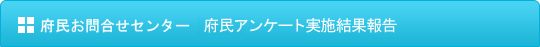  ◆2012年9月　府民の方へアンケートを実施しました！よりよいお問合せセンターづくりのために、府民の方からたくさんのご意見をいただきました。
ご協力ありがとうございました！！ ■　調査結果　　アンケート総依頼数：762件　（前回536件）　　有効回答546件　（前回513件）
　　無効回答（ガイダンスで回答に至らなかったもの）216件　（前回未回答23件）１　認知経路
Q1　【府民お問合せセンター】の電話番号はどちらでお知りになりましたか？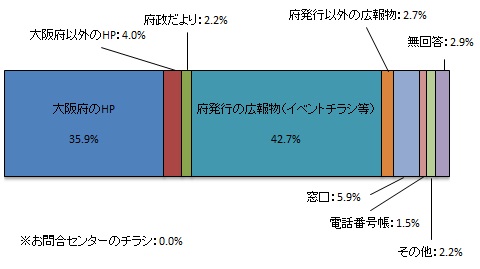 ２　応対に対する意見（オペレーターについて）
Q2　応対時間や、話すスピード・言葉づかいなど、わたくしの応対で、よかった点、
　　　気になる点などを簡単にお聞かせいただけませんか？■　府民の声（一部抜粋）　【話し方について】
　・わかりやすく丁寧
　・てきぱきと分かりやすかった
　・気持ちよく聞くことができた
　・ゆっくりと話てもらって分かりやすかった　【案内・応対全般】
　・的確（正確）に案内してもらえた。 
　・初めて電話したがこんなに親切だとは思わなかった
　・インターネットを実際に一緒に見ながら案内されたのでわかりやすかった
　・待ち時間が短くてよかった。　【気になる点】
　・回答を説明するスピードが少し早かったので、メモが取りづらかった
　・丁寧すぎて話が長い３　府民満足度（センター全体のサービスについて）
Q3　わたくしの応対を含めまして、総合して府民お問合せセンターのサービスは
　　　10点満点で何点いただけますでしょうか？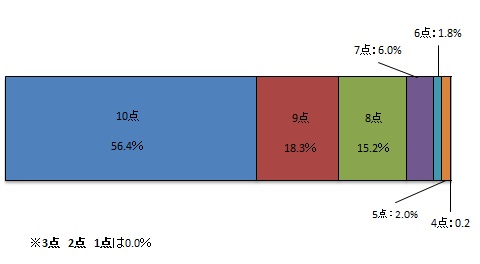 　　　　　【平均点9.1点】■　アンケートを終えて　　今回のアンケートは、546名の方にご回答いただきました。
　　まことにありがとうございました！１．調査日時2012年9月18日　火曜日から10月2日　火曜日
（土、日、祝を除く11日間実施）
9時から18時２．調査目的１　府民お問合せセンターの認知経路調査
２　オペレーターの対応評価調査
３　府民お問合せセンターの応対満足度調査３．調査方法調査目的１、２については府民からの電話による問合せの際に、オペレーターがアンケート形式でヒアリング
調査目的３は音声ガイダンスによる調査